Address: Dowhills Road, Blundellsands, Liverpool, L23 8SP.We are situated on the corner of St Michael's Road and Dowhills Road.Directions from Crosby Village: Coming from Liverpool, at traffic lights, turn left and take the right fork at the first small roundabout. Go straight on at the next roundabout, down Manor Road. Turn left at the third roundabout onto St Michael's Road by St Michael's Church of England High School. Travel about a quarter of a mile to a cross roads. St Michael's Church is on the corner on the right-hand side. The entrance to the car -park is on Dowhills Road.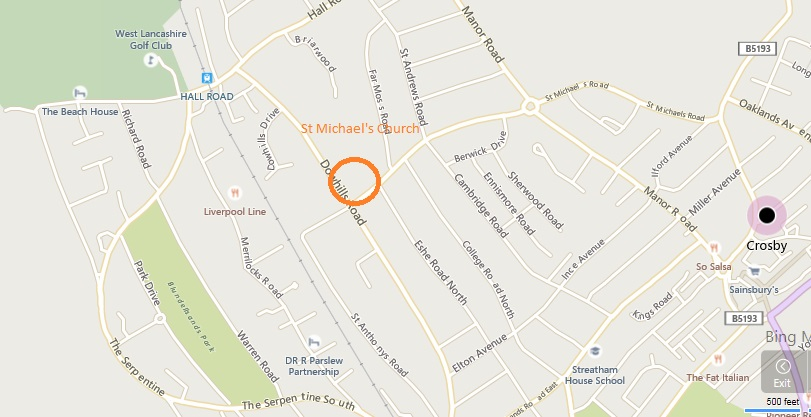 